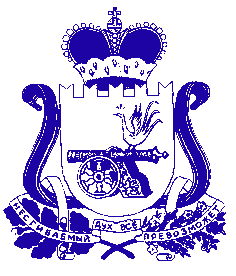 АДМИНИСТРАЦИЯ   МУНИЦИПАЛЬНОГО  ОБРАЗОВАНИЯ «ТЕМКИНСКИЙ РАЙОН»   СМОЛЕНСКОЙ  ОБЛАСТИ  ПОСТАНОВЛЕНИЕ от 06 декабря 2013 г.   №  711                                                                      с. Темкино  О    внесении       изменений      в  муниципальную районную   долгосрочную  целевую    программу   «Развитие приоритетных  подотраслей сельского хозяйства и    достижение     финансовой         устойчивости сельскохозяйственных      товаропроизводителей Темкинского          муниципального           района Смоленской области на 2011-2013 годы»В соответствии с Бюджетным кодексом РФ, решениями Темкинского районного Совета депутатов от 21.12.2012 года № 138 «Об утверждении местного бюджета на 2013 год и плановый период 2014 и 2015 годов», от 26.07.2013 года № 77 о внесении изменений в решение Темкинского районного Совета депутатов от 21.12.2012 года № 138 «Об утверждении местного бюджета на 2013 год и плановый период 2014 и 2015 годов»,Администрация муниципального образования  «Темкинский район» Смоленской области п о с т а н о в л я е т:1. Внести  в муниципальную  районную    долгосрочную   целевую программу     «Развитие приоритетных  подотраслей сельского хозяйства и    достижение     финансовой         устойчивости сельскохозяйственных      товаропроизводителей Темкинского          муниципального           района  Смоленской области на 2011-2013 годы», утвержденную постановлением Администрации   муниципального   образования «Темкинский   район»   Смоленской  области  от 29.10.2010 № 304-а следующие  изменения: 1.1. В приложении в Перечне программных мероприятий:.1.1.  в пункте 5 Задачи: Развитие приоритетных отраслей растениеводства Цели1: Развитие приоритетных подотраслей сельского хозяйства Темкинского муниципального района:- в графе 5 цифры «450,0» заменить цифрами «425,9». 1.2. Дополнить перечень программных мероприятий следующей позицией: «Задача: Развитие приоритетных отраслей животноводства». 1.2.1. Дополнить перечень программных мероприятий пунктом 6. 2. Контроль за исполнением настоящего постановления возложить на заместителя Главы Администрации муниципального образования «Темкинский район» Смоленской области В.И. Волкова.Глава Администрации Муниципального образования «Темкинский район» Смоленской области                                Р.В. ЖуравлевПриложение к  районной   долгосрочной  целевой    Программе   «Развитие приоритетных  подотраслей сельского хозяйстваи  достижение     финансовой         устойчивости сельскохозяйственных      товаропроизводителейТемкинского          муниципального           районаСмоленской области на 2011-2013 годы»    Перечень программных мероприятий№п/пНаименование мероприятияСрок исполненияИсполнителиОбъем финансированиятыс.рублейИсточники Финансиро-вания123456Цель 1.  Развитие приоритетных подотраслей сельского хозяйства Темкинского муниципального района Цель 1.  Развитие приоритетных подотраслей сельского хозяйства Темкинского муниципального района Цель 1.  Развитие приоритетных подотраслей сельского хозяйства Темкинского муниципального района Цель 1.  Развитие приоритетных подотраслей сельского хозяйства Темкинского муниципального района Цель 1.  Развитие приоритетных подотраслей сельского хозяйства Темкинского муниципального района Цель 1.  Развитие приоритетных подотраслей сельского хозяйства Темкинского муниципального района Задача:  Развитие приоритетных отраслей растениеводства Задача:  Развитие приоритетных отраслей растениеводства Задача:  Развитие приоритетных отраслей растениеводства Задача:  Развитие приоритетных отраслей растениеводства Задача:  Развитие приоритетных отраслей растениеводства Задача:  Развитие приоритетных отраслей растениеводства 5.Предоставление субсидий сельскохозяйственным товаропроизводителям Темкинского муниципального района на приобретение горюче-смазочных материалов и запасных частей к сельскохозяйственной технике для проведения уборки урожая зерновых культур из расчета 261 руб. 47 коп. на 1 гектар уборочной площади зерновых культур.2013 год1. Администрация      муниципальногообразования «Темкинский район» Смоленской области 2. Отдел сельского хозяйства и продовольствия Администрации муниципального образования «Темкинский район» Смоленской области_______________________3. Юридические лица425,9местный бюджетмуниципального районаЗадача:  Развитие приоритетных отраслей животноводстваЗадача:  Развитие приоритетных отраслей животноводстваЗадача:  Развитие приоритетных отраслей животноводстваЗадача:  Развитие приоритетных отраслей животноводстваЗадача:  Развитие приоритетных отраслей животноводстваЗадача:  Развитие приоритетных отраслей животноводства6.Предоставление субсидий сельскохозяйственным товаропроизводителям Темкинского муниципального района на приобретение комбикормов, кормовых добавок, премиксов, мела, соли из расчета 135 руб. 36 коп. на 1 голову крупного рогатого скота.2013 год1.Администрация      муниципальногообразования «Темкинский район» Смоленской области ____________2. Отдел сельского хозяйства и продовольствия Администрации муниципального образования «Темкинский район» Смоленской области_______________________3. Юридические лица24,1местный бюджетмуниципального районаИтогоИтого2013 годХ450,0местный бюджетмуниципального района ИТОГО по ПрограммеИТОГО по Программе2011-2013 годыХ2297,0местный бюджетмуниципального района 